Circ. n      47                                                                                                        Busto Arsizio, li 21/ 09/2013WEBSigg. DocentiOGGETTO: ETwinningCome da comunicazione in sede collegiale, si indirizzano i sigg. docenti che intendono operare nell’ambito dell’Etwinning a contattare entro e non oltre il 30 p.v. i proff. Macellaro e/o Campiglio, che daranno informazioni e precisazioni in merito. In sala docenti il materiale è presente all’albo.  Cordiali saluti.                                                                                                                     Il Dirigente Scolastico                                                                                                                     Prof.ssa Cristina Boracchi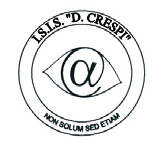 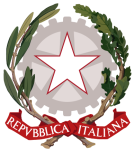 ISTITUTO DI ISTRUZIONE SECONDARIA  “DANIELE CRESPI” Liceo Internazionale Classico e  Linguistico VAPC02701R Liceo delle Scienze Umane VAPM027011Via G. Carducci 4 – 21052 BUSTO ARSIZIO (VA) www.liceocrespi.it-Tel. 0331 633256 - Fax 0331 674770 - E-mail: lccrespi@tin.itC.F. 81009350125 – Cod.Min. VAIS02700D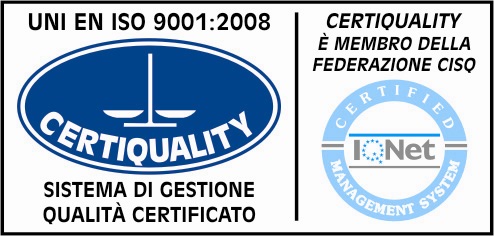 CertINT® 2012